Коллекция ContinentУход за тканями коллекции ContinentнаименованиеContinetматериалрогожкасостав100 pesширина ткани, см142Вес, гр./м.п.350устойчивость окраски:- к износу (трению)- к свету-к химчистке444стойкостьк истиранию(Martindale Test)20   000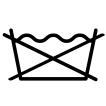 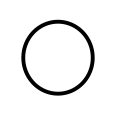 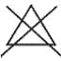 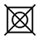 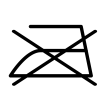 Стирка запрещенахимическая чистка разрешена.запрещено использование отбеливателязапрещена сушка в специальной сушильной камере Гладить запрещено